Mẫu số 04aÁp dụng đối với các chi trả trực tiếp bằng tiền mặtDANH SÁCH CHI KINH PHÍ HỖ TRỢ TIỀN THUÊ NHÀTháng ….... năm 2022I. Thông tin chung về doanh nghiệp, hợp tác xã, hộ kinh doanh1. Tên doanh nghiệp/ HTX/ Hộ KD:......................................................................................2. Số đăng ký kinh doanh:......................................................................................................	3. Địa chỉ:...............................................................................................................................	4. Điện thoại liên hệ:............................	E-mail:......................................................................	5. Tài khoản: Số tài khoản………………….	tại Ngân hàng..................................................	6. Quyết định phê duyệt danh sách và kinh phí: Số……………….ngày …/…../2022 của Ủy ban nhân dân…………..7. Thời gian doanh nghiệp chi trả cho người lao động: ngày …/…../2022II. Hỗ trợ tiền thuê nhà cho người lao động đang làm việc trong doanh nghiệp2.1 Danh sách người lao động có tham gia bảo hiểm xã hội bắt buộc đề nghị hỗ trợ tiền thuê nhà(Số tiền hỗ trợ bằng chữ:.......................................................................................	)2.2. Danh sách người lao động không thuộc đối tượng tham gia bảo hiểm xã hội bắt buộc đề nghị hỗ trợ tiền thuê nhà(Số tiền hỗ trợ bằng chữ:.......................................................................................	)III. Hỗ trợ tiền thuê nhà cho người lao động quay trở lại thị trường lao động3.1 Danh sách người lao động có tham gia bảo hiểm xã hội bắt buộc đề nghị hỗ trợ tiền thuê nhà(Số tiền hỗ trợ bằng chữ:.......................................................................................	)3.2. Danh sách người lao động không thuộc đối tượng tham gia bảo hiểm xã hội bắt buộc đề nghị hỗ trợ tiền thuê nhà(Số tiền hỗ trợ bằng chữ:.......................................................................................	)Tổng cộng kinh phí thực hiện chi hỗ trợ (II+III): ……….đồng (Bằng chữ……….)...., ngày.... tháng.... năm 2022ĐẠI DIỆN ĐƠN VỊ CHI TRẢ (Ký tên và đóng dấu)TÊN ĐƠN VỊ CHI TRẢ
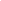 CỘNG HÒA XÃ HỘI CHỦ NGHĨA VIỆT NAM
Độc lập - Tự do - Hạnh phúc
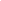 TTHọ và tênSố CCCD/ CMNDĐịa chỉ nhà thuê, nhà trọSố sổ BHXHSố tiền hỗ trợKý nhậnTTHọ và tênSố CCCD/ CMNDĐịa chỉ nhà thuê, nhà trọSố sổ BHXHSố tiền hỗ trợKý nhận12……CộngxxxxTTHọ và tênSố CCCD/ CMNDĐịa chỉ nhà thuê, nhà trọSố sổ BHXHSố tiền hỗ trợKý nhậnTTHọ và tênSố CCCD/ CMNDĐịa chỉ nhà thuê, nhà trọSố sổ BHXHSố tiền hỗ trợKý nhận12……CộngxxxxTTHọ và tênSố CCCD/ CMNDĐịa chỉ nhà thuê, nhà trọSố sổ BHXHSố tiền hỗ trợKý nhậnTTHọ và tênSố CCCD/ CMNDĐịa chỉ nhà thuê, nhà trọSố sổ BHXHSố tiền hỗ trợKý nhận12……CộngxxxxTTHọ và tênSố CCCD/ CMNDĐịa chỉ nhà thuê, nhà trọSố sổ BHXHSố tiền hỗ trợKý nhậnTTHọ và tênSố CCCD/ CMNDĐịa chỉ nhà thuê, nhà trọSố sổ BHXHSố tiền hỗ trợKý nhận12……Cộngxxxx